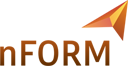 Release update: 4.18Release Date: Februrary 1, 2024Updated: February 7, 2024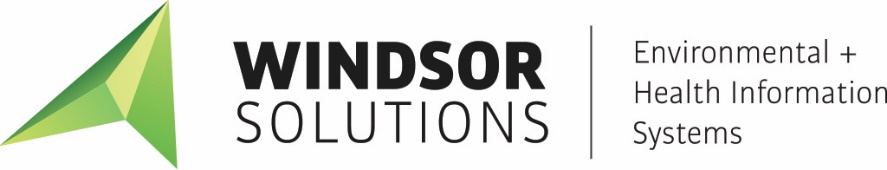 This page intentionally left blankContentsNew Features	5Bugs	8DataGrid	8Submission Overview - Payment	8Submission Wizard - Data Entry	8Overview / Highlights Windsor is dedicated to continuously working to improve the nFORM system for the user community. As such, new versions of the tool are developed and released on a regular basis. This latest release of the system is nFORM version 4.18.This release was composed primarily of the work needed to implement new features in nFORM such as:Revamped homepage: Find forms faster with an enhanced search bar, personalize your experience with a custom image, and manage announcements, titles, and highlighted forms directly. Navigate seamlessly with an improved menu bar featuring organization switching, profile management, and admin features. Streamlined data entry: Choose "Yes" or "No" directly within table with the new Checkbox/Radio Button Control (Selector) in Advanced Table Control. Improved organization search: Discover the right organization instantly with an improved organization search screen, intuitive filters, and clear breadcrumb navigation. Filter submissions by user: Drill down into submissions with more precision using the new filter by submitter name in the advanced search section. Modern user profile: Manage your personal information, email, address, password, and verified phone number easily with a dedicated section and simplified layout. In addition, a number of system defects were addressed.This document covers the changes to the nFORM from version 4.17 to the release of version 4.18 for nFORM Standalone implementations.New FeaturesRevamp the nFORM Homepage for a More User-Friendly Experience JIRA Ticket: NFORM-9427We're excited to announce a significant revamp of the nFORM homepage, designed to make finding forms and navigating the platform easier and more intuitive. Improvements include:Enhanced Search Bar:• Prominently placed for immediate access.• Discover forms quickly and effortlessly.Personalized Touch:• Brand your homepage with a custom image (upon request).• Create a unique and recognizable online presence.Sleek Design:• Streamlined layout with improved colors and buttons.• Enjoy a clean and user-friendly interface.Content Management at Your Fingertips:• Administraors can manage announcements, titles, information, and highlighted forms directly within nFORM.• Keep your homepage content fresh and engaging.Enhanced Menu Bar:  Reorganized for faster navigation and easier access to key features:• Organization Picker: Switch between affiliated organizations seamlessly.• User Profile Management: Update your profile settings with ease.• Admin Features: Access form design, organization management, homepage maintenance, user management, and reports (if applicable).• My Submissions: View your submitted forms conveniently.Fix Version(s): 4.18Reported/Requested By: WindsorRadio Button (Selector Control) Control for a Advanced Table Control JIRA Ticket: NFORM-9395Description: The Advanced Table Control is receiving a valuable addition: the Selector Control. This new feature streamlines data management by enabling you to directly choose "Yes" or "No" for individual items within the table itself. Eliminating the need for separate selection processes, the Selector Control utilizes a simple radio button that can be adapted to your needs. You can pre-fill selections, make them read-only, and integrate them seamlessly with document templates, formulas, and exports. This enhancement promises a more efficient and intuitive experience for managing your data within the Advanced Table Control.Fix Version(s): 4.18Reported/Requested By: WindsorOrganization Search Screen JIRA Ticket: NFORM-9449Description: The organization search page has been redesigned to enhance the user experience. This improvement aims to simplify and expedite your search process, saving you valuable time and ensuring accuracy.Key Enhancements:Seamless Search: Utilize a powerful search bar to locate specific organizations instantly.Targeted Filtering: Narrow down your search with intuitive filters based on name, type, department, and other relevant attributes.Visual Hierarchy: Gain instant context with clear breadcrumb navigation showcasing the organization's hierarchical structure.Modern Interface: Enjoy a streamlined and user-friendly interface for a hassle-free search experience.Fix Version(s): 4.18Reported/Requested By: WindsorRelated JIRA Ticket(s): nFORM ProductAbility to Filter Submission Dashboard by SubmitterJIRA Ticket: NFORM-8982Description: We've expanded the search capabilities of the Submission Dashboard with the addition of a submitter name filter in the advanced search section. This update empowers you to drill down into submissions based on a specific user's name, enabling a more targeted search.Fix Version(s): 4.18Reported/Requested By: VTChange status Revise to Revising or Under RevisionJIRA Ticket: NFORM-7905Description: A past-tense "Revised" status for in-progress revisions was causing confusion for clients and internal staff. This led to clients being unable to access submissions and staff mistakenly thinking revisions were complete. To address this, the status has been successfully updated to "Revising" or "Under Revision" (depending on form details) ), accurately reflecting the ongoing process.Fix Version(s): 4.18Reported/Requested By: VA, TDEC, NY,  NH. TDECUpgrade the User Profile to New Design StandardsJIRA Ticket: NFORM-7498Description: Experience an enhanced user profile designed for smoother navigation and efficient information management.Key Updates:Modern Interface: Enjoy a clean and intuitive layout for easier navigation.Streamlined Sections: Dedicated sections simplify updating personal information, email, address, password, and verified phone number.Removed Roles Section: Based on user feedback, the roles section has been removed to reduce clutter and improve clarity.Fix Version(s): 4.18Reported/Requested By: WindsorProvide the Ability to Give a Target For Links on the Homepage ContentJIRA Ticket: NFORM-9433Description: Based on popular demand, we're excited to announce the return of link target options within the text editor for homepage content editing. This functionality allows you to:Direct users to desired locations: Open links in the same window or a new window, giving you control over the user experience.Simplify content creation: Easily configure link behavior without switching tools, streamlining your workflow.Improve user engagement: Keep users immersed in your content by preventing open windows from breaking their focus.Fix Version(s): 4.18Reported/Requested By: VermontBugsDataGridDataGrid: Change Data Entry from Double Click to Single ClickJIRA Ticket: NFORM-9512Description: In response to user feedback, the data grid has implemented a significant change: single-click editing. This aligns with the common practice in popular web-based spreadsheets like Google Sheets and SmartSheets, eliminating the need for double clicks to enter or select data. This enhancement streamlines data entry and selection within the grid, resulting in a more efficient and intuitive user experience.Fix Version(s): 4.18Reported/Requested By: TNDataGrid: Summary Rows Editable in ExcelJIRA Ticket: NFORM-9513Description: Summary rows (Sum, Min, Max) in DataGrids were inadvertently editable when exported to Excel. This issue has been addressed, ensuring they are now correctly treated as read-only, reflecting the aggregated data accurately.Fix Version(s): 4.18Reported/Requested By: TNSubmission Overview - PaymentForms with 'no fee' Configured are Showing Fee in Submission OverviewJIRA Ticket: NFORM-9549Description: An issue has been resolved where forms configured with "no fee" still displayed a fee section in the submission overview for OKDEQ 4.17 environments.Forms with "no fee" configured no longer display a fee section in the submission overview  - this ensures accurate fee information is always presented. Fix Version(s): 4.18Reported/Requested By: OKDEQSubmission Wizard - Data EntryAutofill Does Not Run on Sections that are Conditionally Hidden, then RevealedJIRA Ticket: NFORM-7966Description: An issue has been resolved where conditionally revealed sections in forms wouldn't initially display all relevant contact data in the autofill dropdown. This required a manual page refresh for complete information. The fix ensures all contacts are automatically displayed, improving efficiency and user experience.Fix Version(s): 4.18Reported/Requested By: ADEM